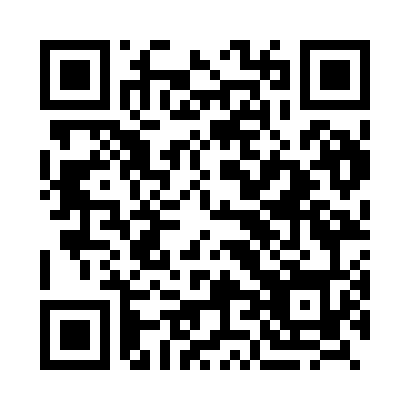 Prayer times for Budriunai, LithuaniaWed 1 May 2024 - Fri 31 May 2024High Latitude Method: Angle Based RulePrayer Calculation Method: Muslim World LeagueAsar Calculation Method: HanafiPrayer times provided by https://www.salahtimes.comDateDayFajrSunriseDhuhrAsrMaghribIsha1Wed3:095:441:246:369:0611:332Thu3:085:421:246:389:0811:343Fri3:075:401:246:399:1011:344Sat3:065:371:246:409:1211:355Sun3:055:351:246:419:1411:366Mon3:045:331:246:429:1611:377Tue3:035:311:246:449:1811:388Wed3:025:291:246:459:2011:389Thu3:015:271:246:469:2211:3910Fri3:015:251:246:479:2411:4011Sat3:005:231:246:489:2511:4112Sun2:595:211:246:499:2711:4213Mon2:585:191:246:509:2911:4214Tue2:575:171:246:519:3111:4315Wed2:575:161:246:529:3311:4416Thu2:565:141:246:539:3511:4517Fri2:555:121:246:549:3611:4618Sat2:555:101:246:559:3811:4619Sun2:545:091:246:569:4011:4720Mon2:535:071:246:579:4211:4821Tue2:535:051:246:589:4311:4922Wed2:525:041:246:599:4511:4923Thu2:525:021:247:009:4711:5024Fri2:515:011:247:019:4811:5125Sat2:515:001:247:029:5011:5226Sun2:504:581:257:039:5111:5227Mon2:504:571:257:049:5311:5328Tue2:494:561:257:059:5411:5429Wed2:494:541:257:059:5611:5530Thu2:494:531:257:069:5711:5531Fri2:484:521:257:079:5911:56